令和４年度認定「大阪府認定リサイクル製品」写真一覧認定番号 221001 リフモRF-12認定番号 221002 リフモRF-8認定番号 221003 リフモRF-5認定番号 221004 リフモRF-3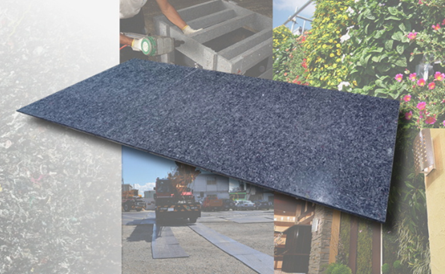 認定番号 221005 良い紙　12RS、単ロール55S認定番号 221006 良い紙　12RD、単ロール27.5D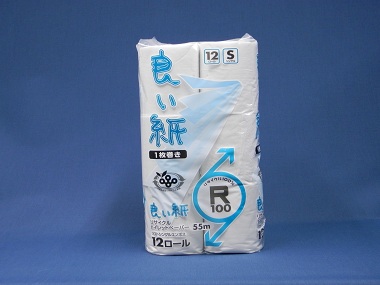 認定番号 221007 良い紙　コアレス130S、単ロール130S認定番号 221008 良い紙　コアレス150S、単ロール150S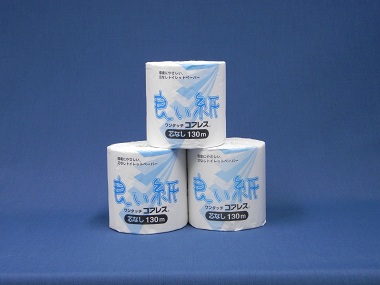 認定番号 221009良い紙　コアレス細芯130S認定番号 221010良い紙　業務用ワンタッチ108-130S、単ロール108-130S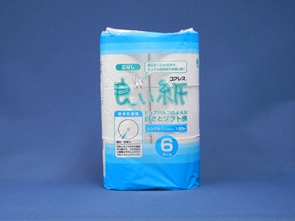 認定番号 221011 良い紙　業務用ワンタッチ108-150S、単ロール108-150S、単ロールなにわエコ良品150S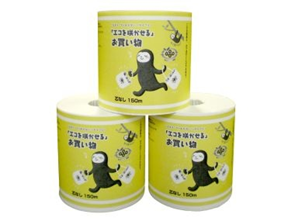 認定番号 221012 良い紙　業務用ワンタッチ108-170S、単ロール108-170S認定番号 221013 良い紙　業務用細芯180S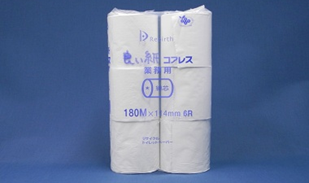 認定番号 221014 良い紙　単ロール108-55S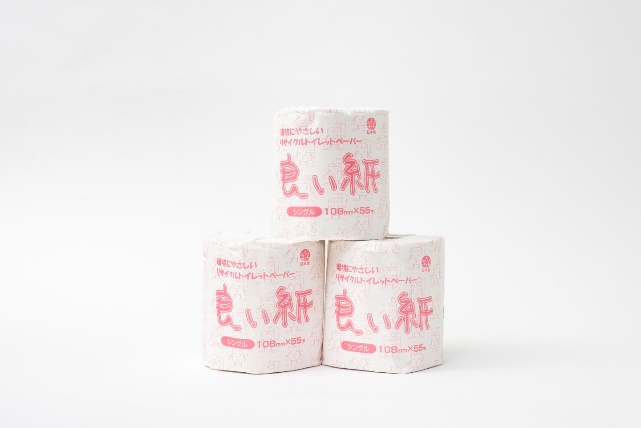 認定番号 221015 良い紙　単ロール108-27.5D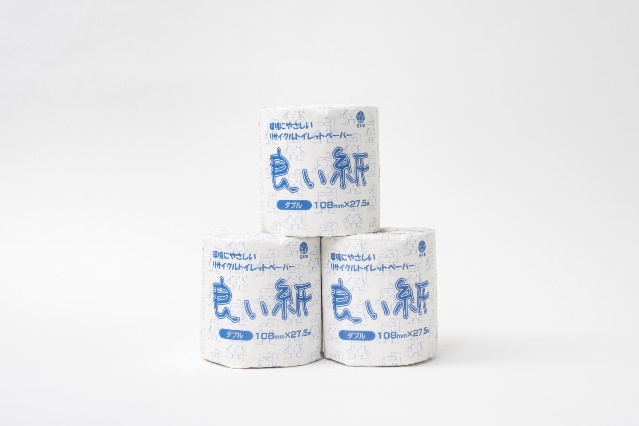 認定番号 221016オーシャンエコ・カラー（普通）認定番号 221017オーシャンエコ・スルー（透水）認定番号 221018オーシャンエコ・クール（保水）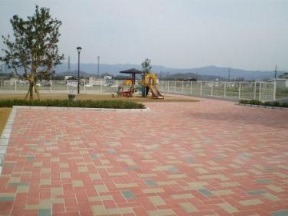 認定番号 221019オーシャンエコ・スリット（普通）認定番号 221020オーシャンエコ・スリット（透水）認定番号 221021オーシャンエコ・スリット（保水）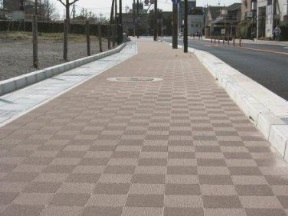 認定番号 221022オーシャンエコ・グラニットスルー（疑石透水）認定番号 221023オーシャンエコ・ペブルスルー（洗い出し透水）認定番号 221024オーシャンエコ・グランKK（研磨透水）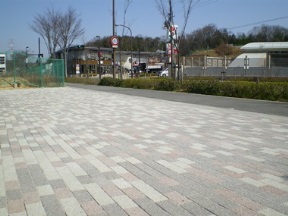 認定番号 221025タマパーム（普通）認定番号 221026タマパーム（透水）認定番号 221027タマパーム（保水）認定番号 221028タマパーム（遮熱透水）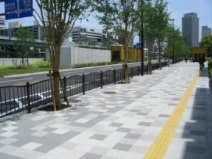 認定番号 221029エコ・ペイバーズ認定番号 221030エコ・ペイバーズP認定番号 221031エコ・ペイバーズH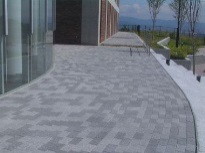 認定番号 221032エコ・ペイバーズGS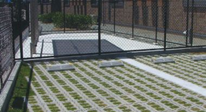 認定番号 221033こだま再生バーク（土壌改良材）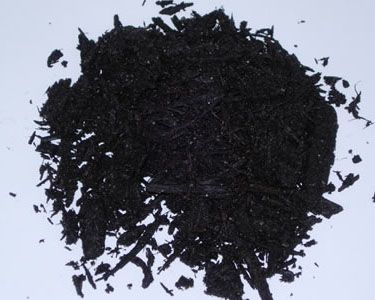 認定番号 221034土壌活性リサイクルたい肥　いずみ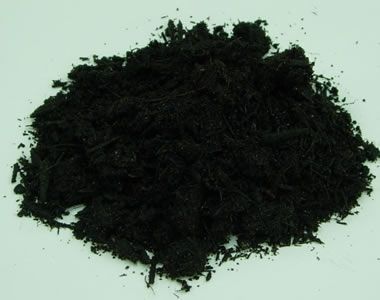 認定番号 221035スタッキングカップ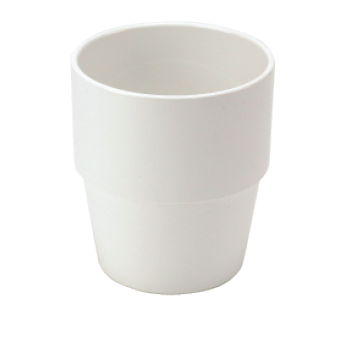 認定番号 221036マグS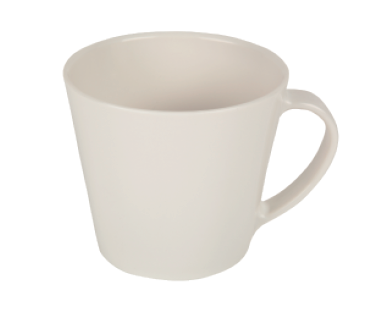 認定番号 221037ボウル140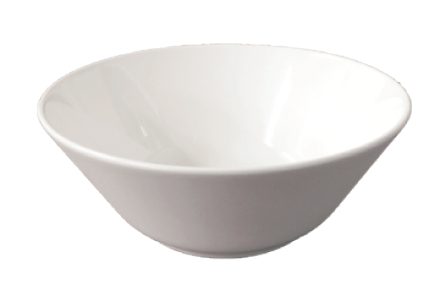 認定番号 221038プレート180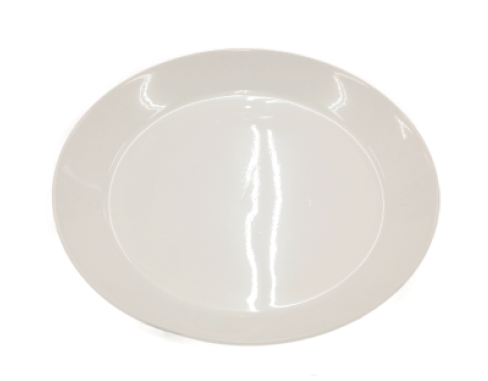 認定番号 221039ラウンドランチプレート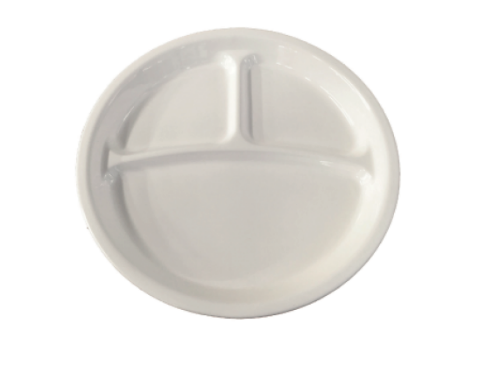 認定番号 221040スタッキングマグ400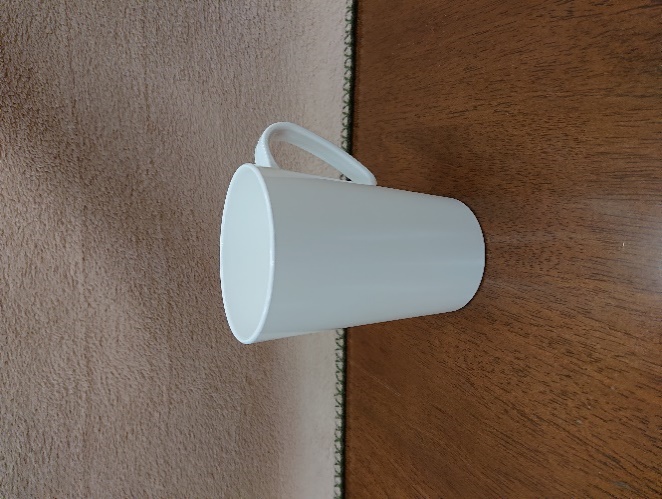 認定番号 221041再生PETパックルL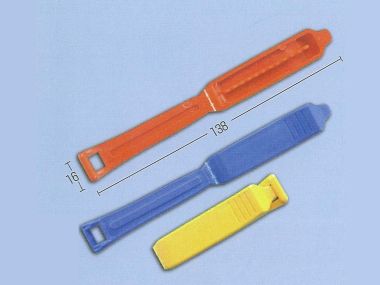 認定番号 221042再生PETニューパックル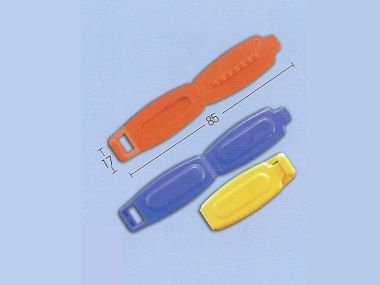 認定番号 221043再生PET缶オープナー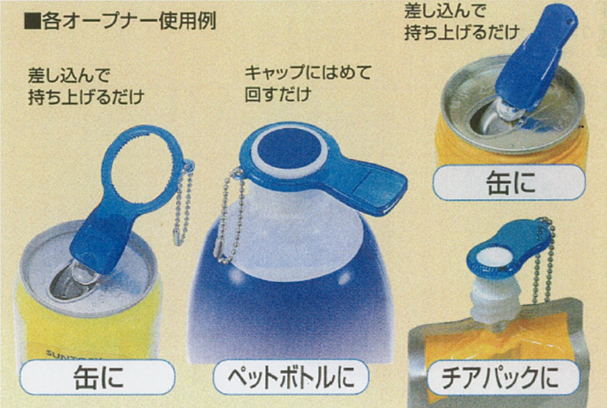 認定番号 221044Aソイル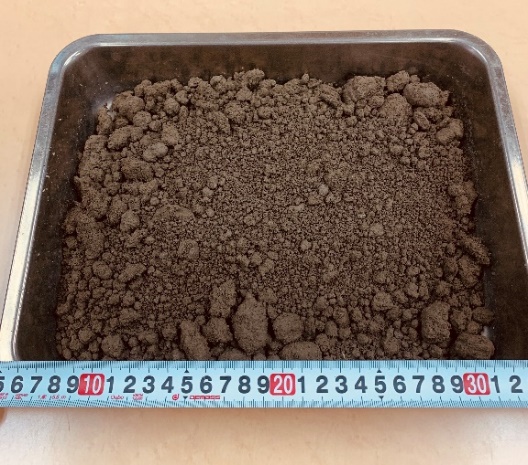 認定番号 221045洗浄砂礫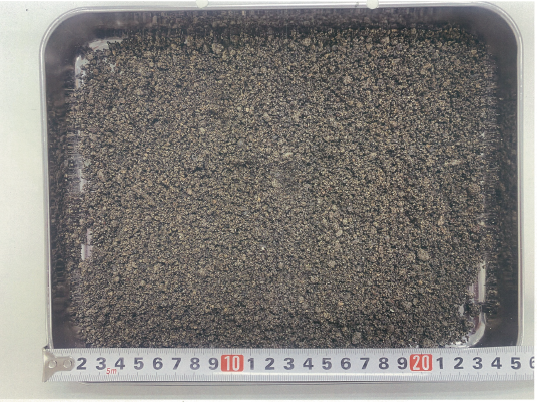 認定番号 221046改良土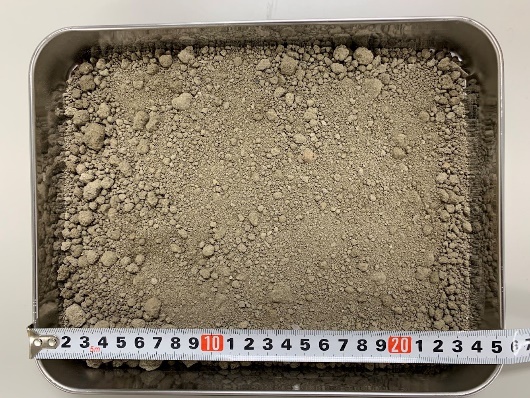 認定番号 221047流動化処理土（ソイルモルタル）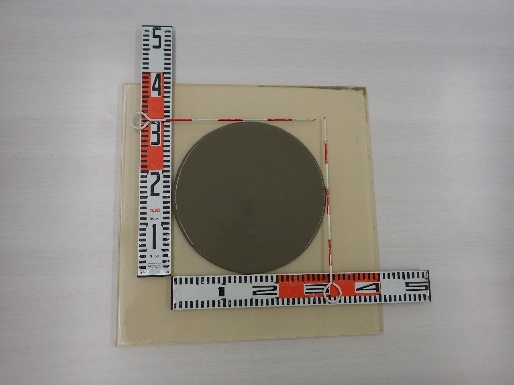 認定番号 221048流動化処理土（スラリーモルタル）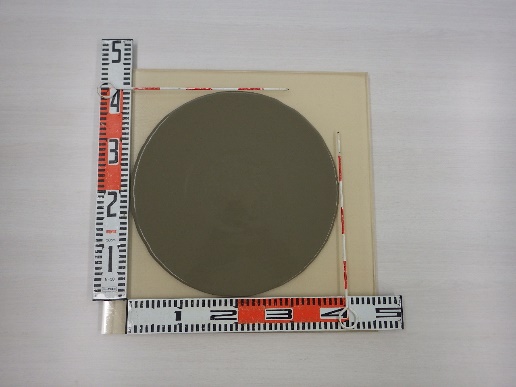 認定番号 221049再生改良土（20mmアンダー）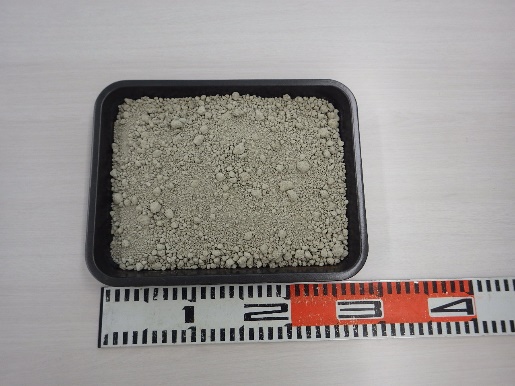 認定番号 221050再生砂(20mmアンダー)認定番号 221051再生砂(洗浄10mmアンダー)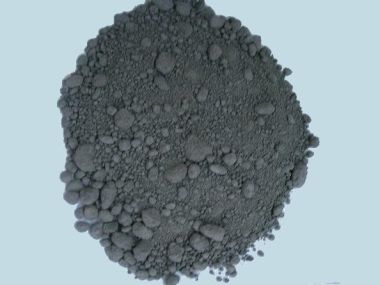 認定番号 221052再生砂利(洗浄5～10mm)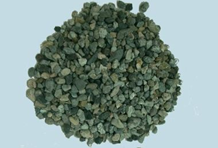 認定番号 221053ステンレスGLドラム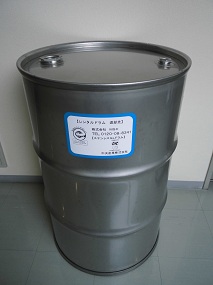 認定番号 221054アイアンGLドラム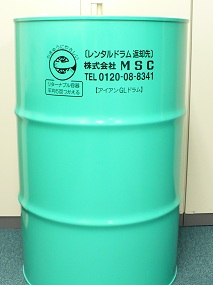 認定番号 221055蓄圧式　粉末(ABC)消火器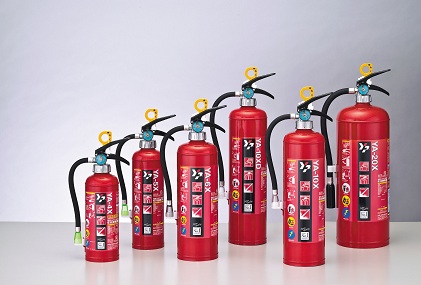 認定番号 221056加圧式　粉末(ABC)消火器認定番号 221057自動車用　粉末(ABC)消火器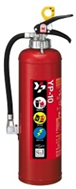 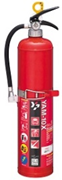 認定番号 221058住宅用　粉末(ABC)消火器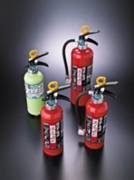 認定番号 221059粉末(ABC)大型消火器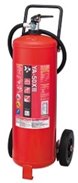 認定番号 221060ニースプリーツ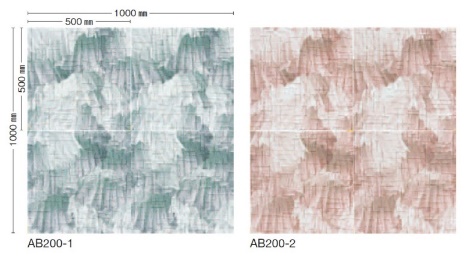 認定番号 221061ブリュッセルツイード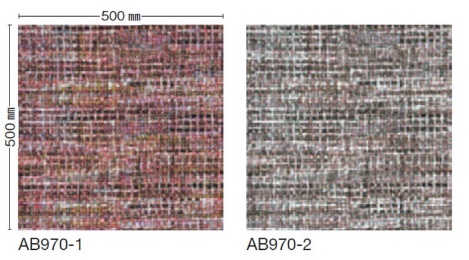 認定番号 221062バルセロナツイード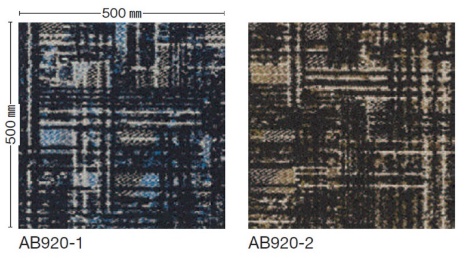 認定番号 221063シャンハイプリーツ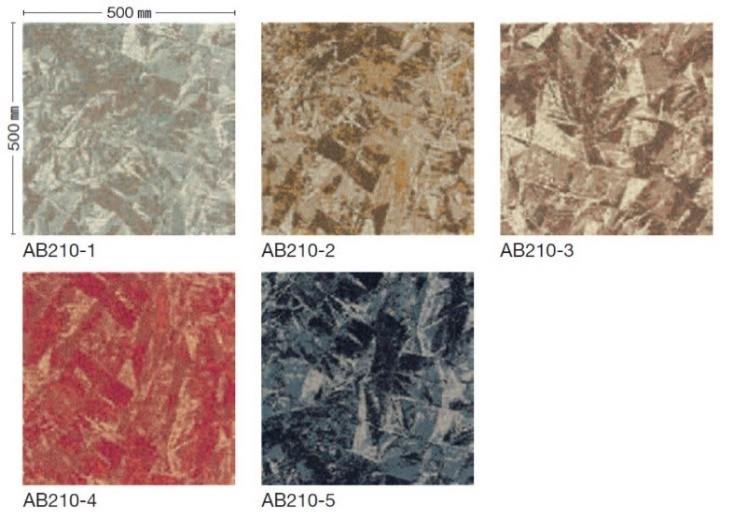 認定番号 221064ウィーンプリーツ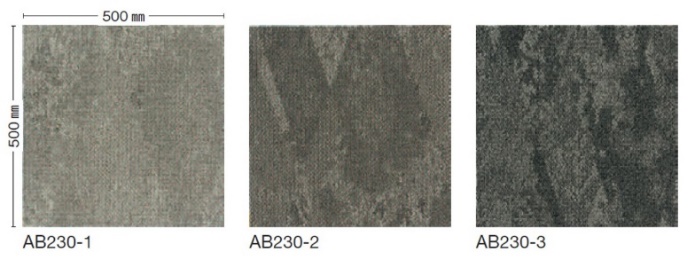 認定番号 221065プラハプリーツ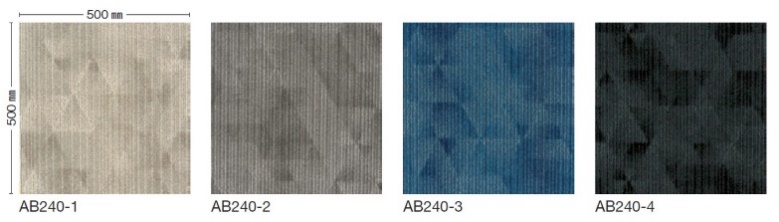 認定番号 221066シカゴツイード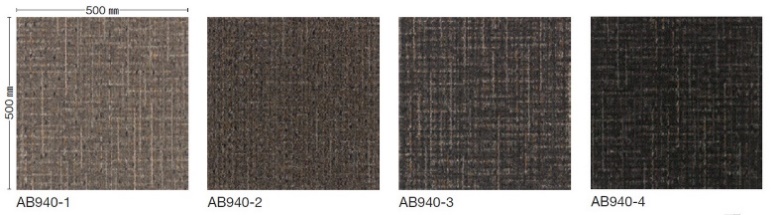 認定番号 221067ファンクションウェイ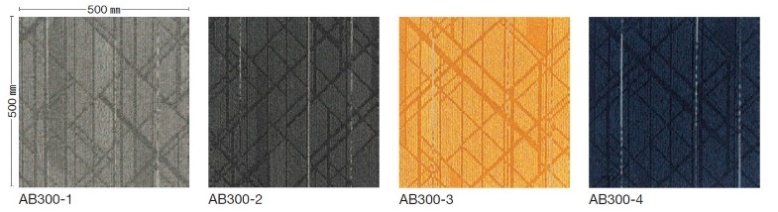 認定番号 221068リバプールツイード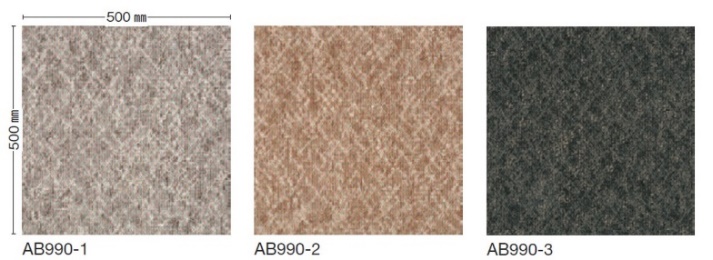 認定番号 221069リスボンプリーツ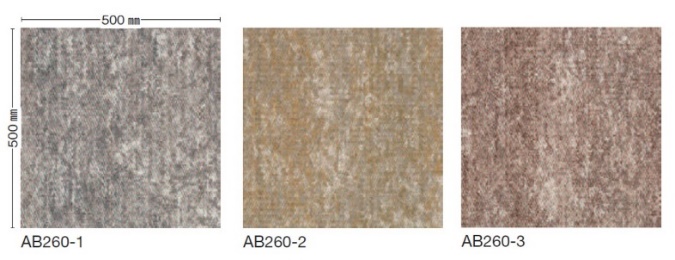 認定番号 221070コペンハーゲンツイード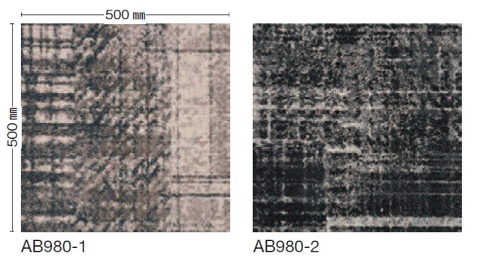 認定番号 221071シアトルプリーツ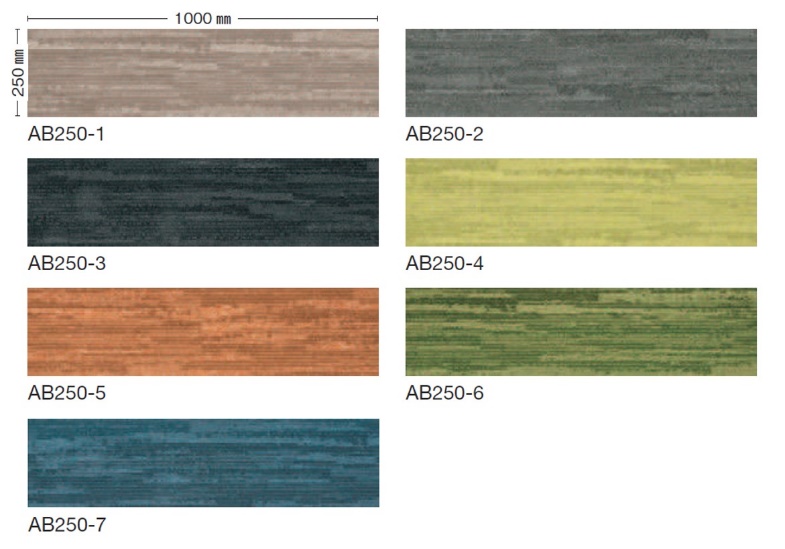 認定番号 221072CJパターンライブラリー カット＆ループ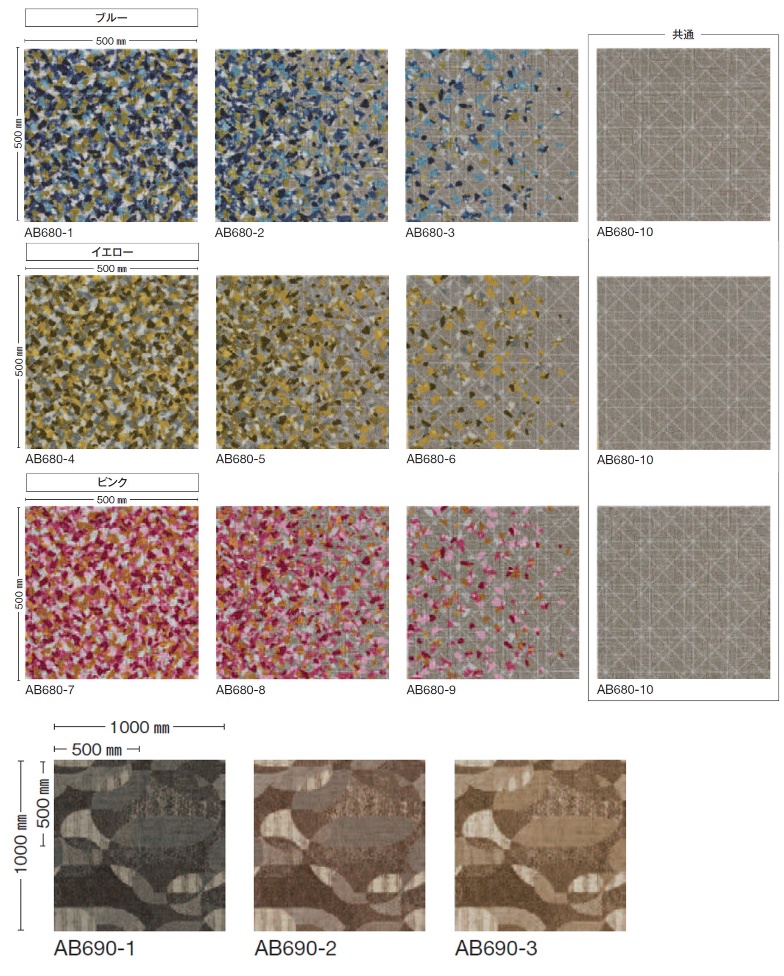 認定番号 221073CJパターンライブラリー カット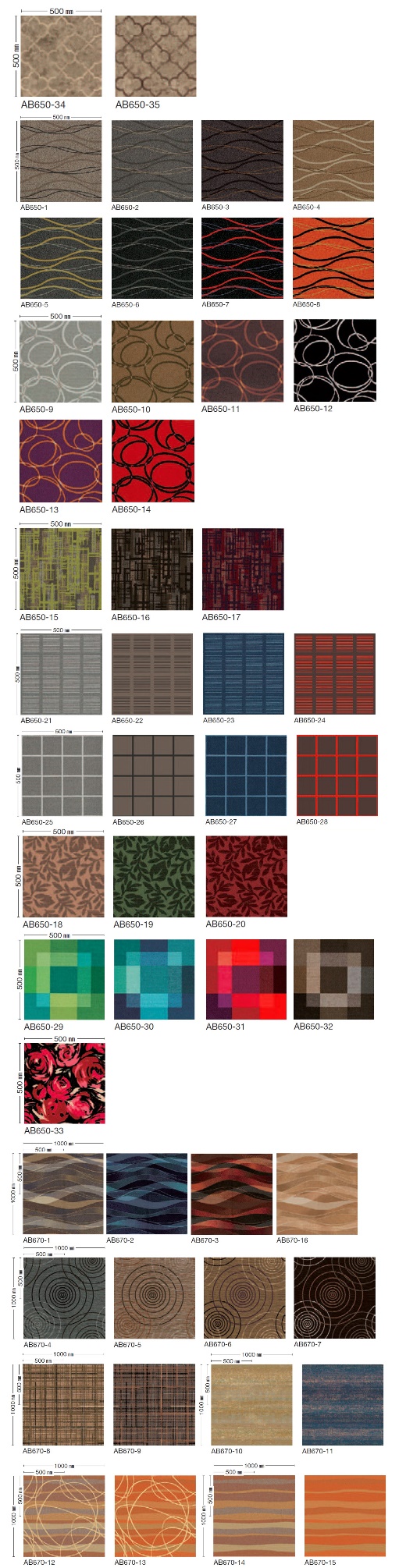 認定番号 221074ナイロビレザー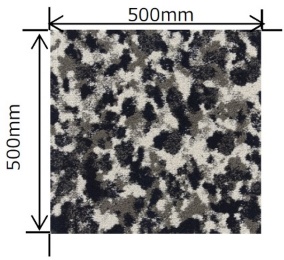 認定番号 221075ナスカレザー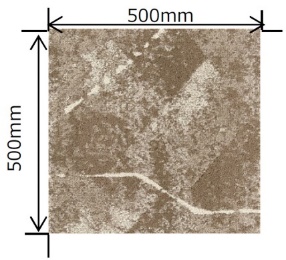 認定番号 221076シチリアレザー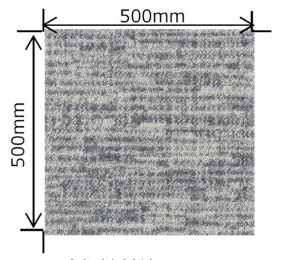 認定番号 221077サキソニーエコ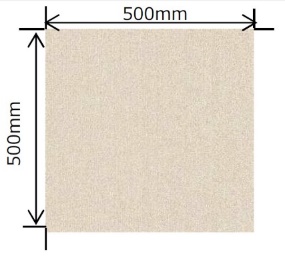 認定番号 221078アトモスフィア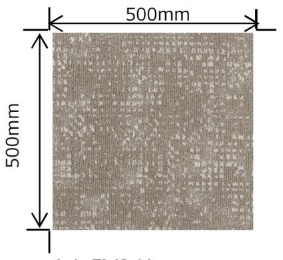 認定番号 221079リバースサイド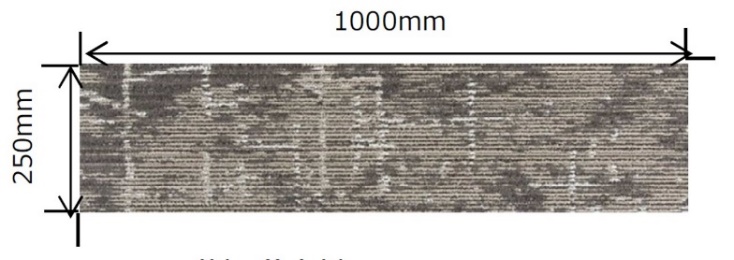 認定番号 221080ウォークアロング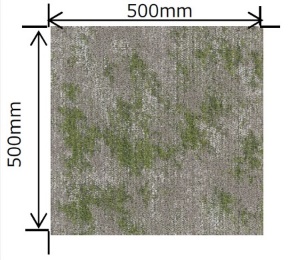 認定番号 221081ソメワケ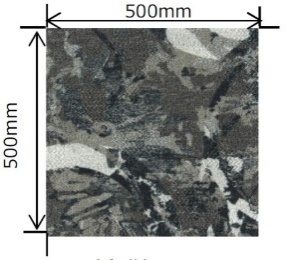 認定番号 221082ストックホルムツイードⅡ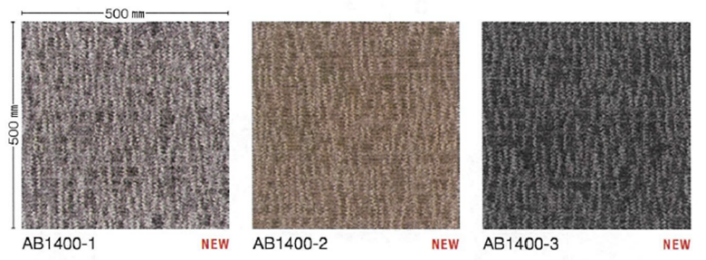 認定番号 221083ストロボライトⅡ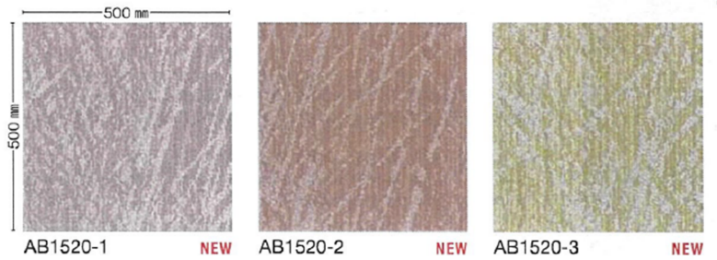 認定番号 221084スチームモーションⅡ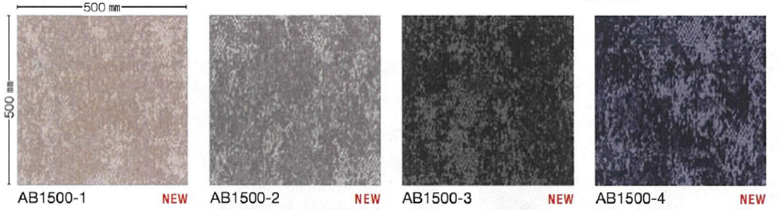 認定番号 221085トランスレーションⅡ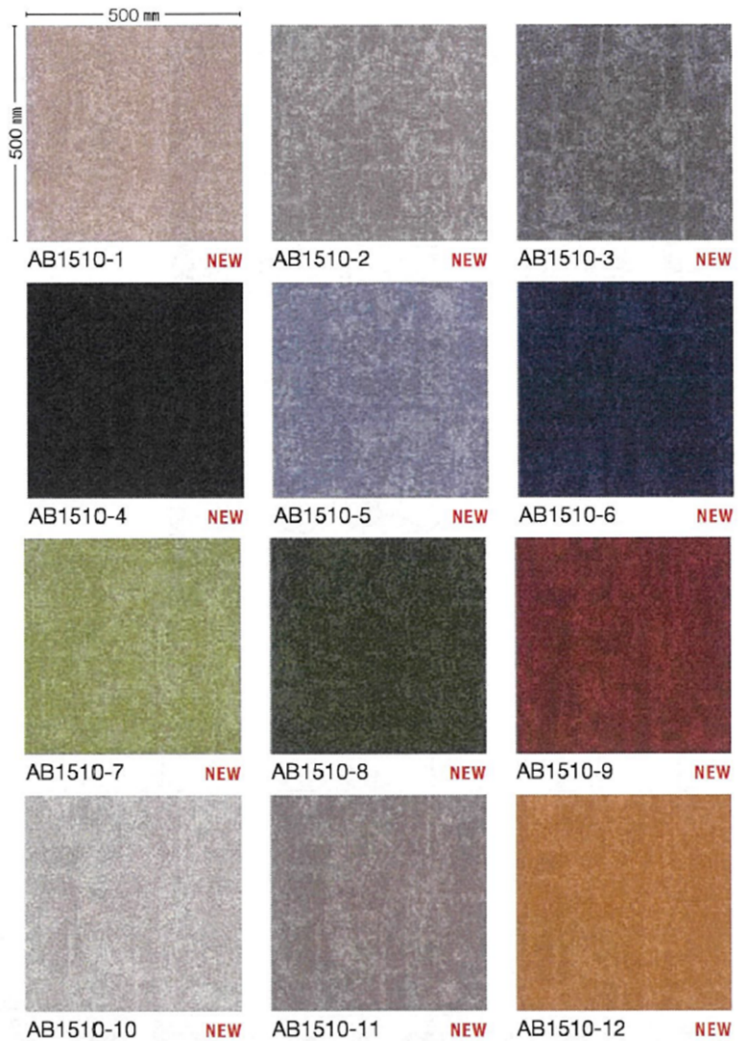 認定番号 221086マルチⅡ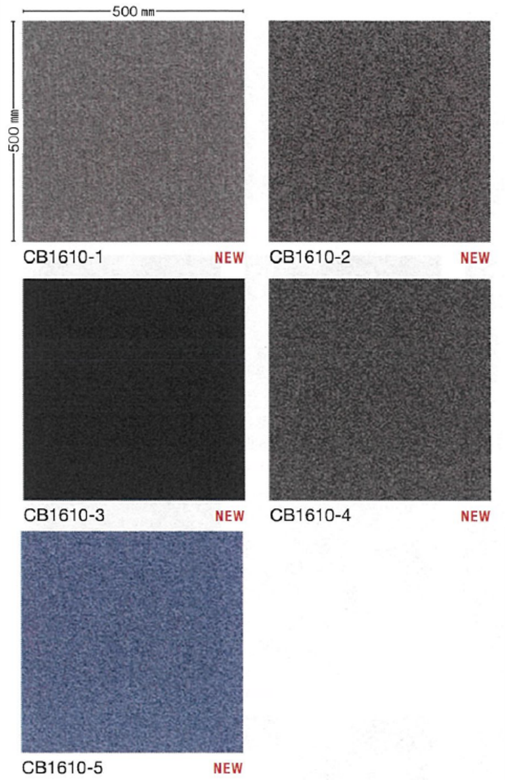 認定番号 221087ストライプⅡ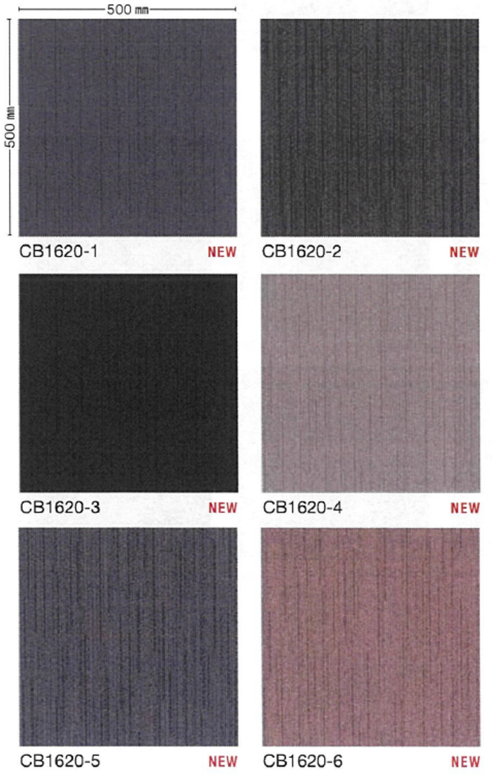 認定番号 221088アクティブストラテジーⅡ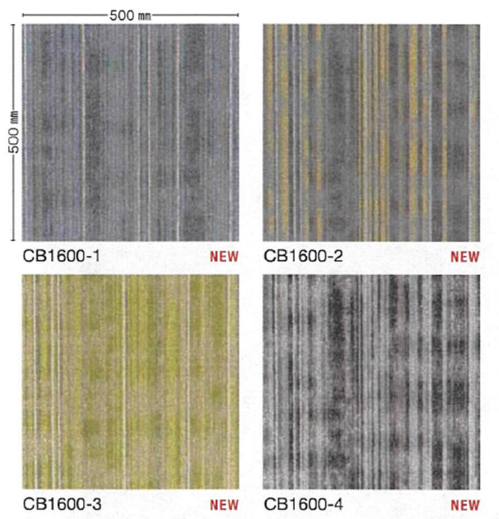 認定番号 221089ミラノツイードⅡ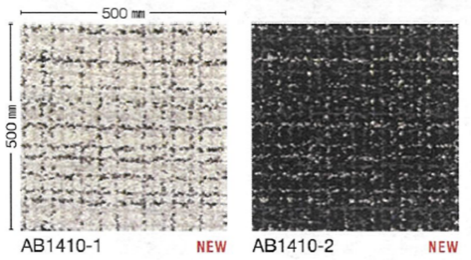 認定番号 221090ニューヨークツイードⅡ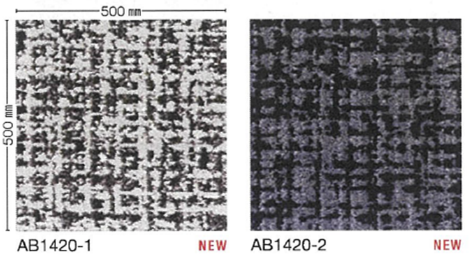 認定番号 221091ロンドンツイードⅡ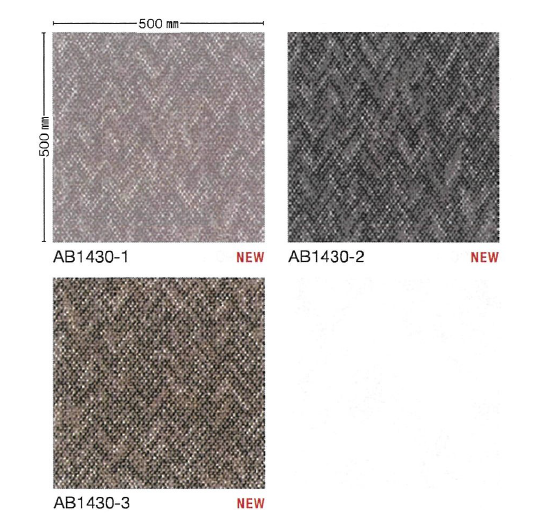 認定番号 221092マラケシュレザー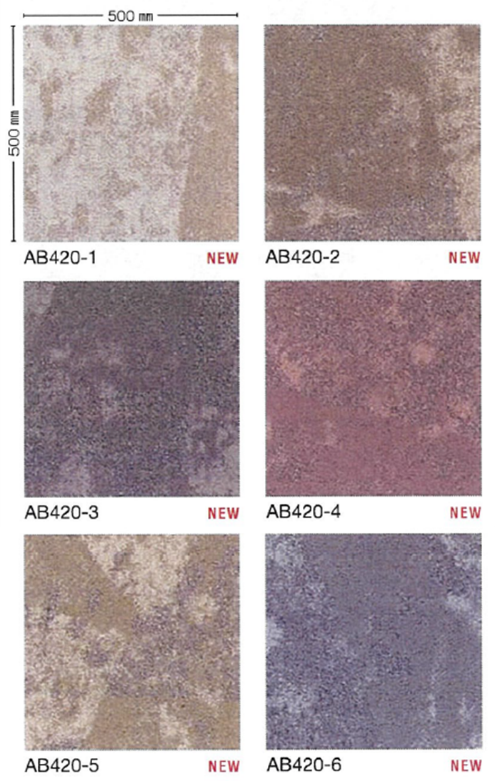 認定番号 221093デイアンドナイト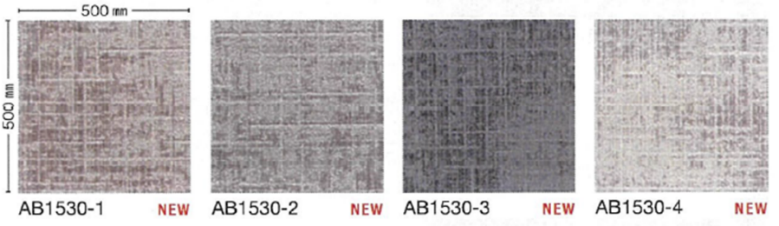 認定番号 221094ラトシャ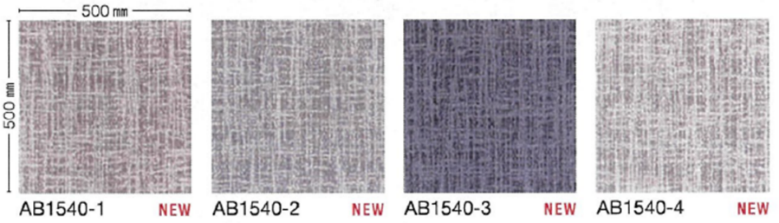 認定番号 221095エニィウェア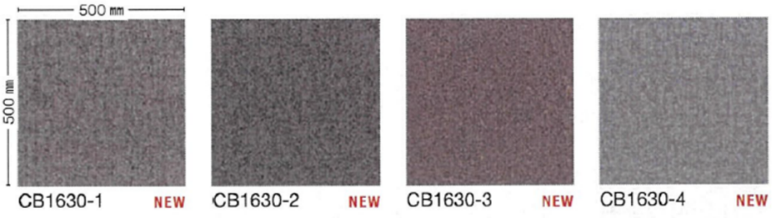 認定番号 221096カラーソリューション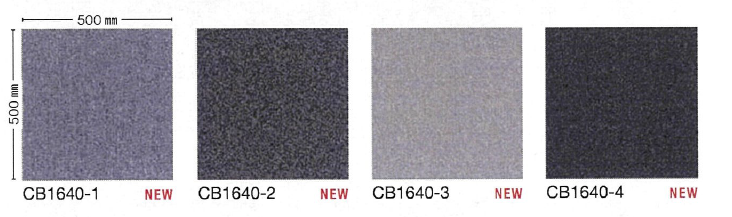 認定番号 221097エコスタイルカーペット　LXシリーズ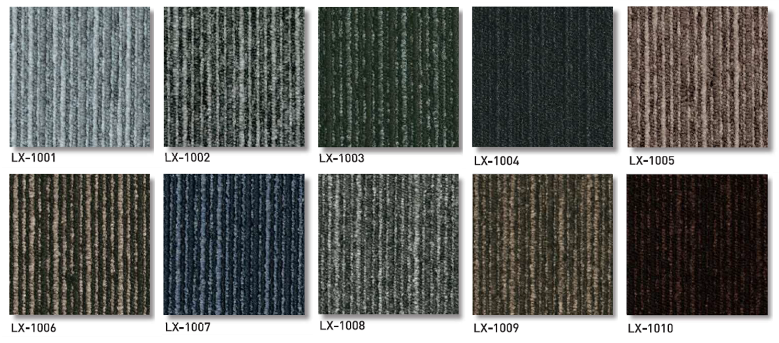 認定番号 221098エコスタイルカーペット　LP Nシリーズ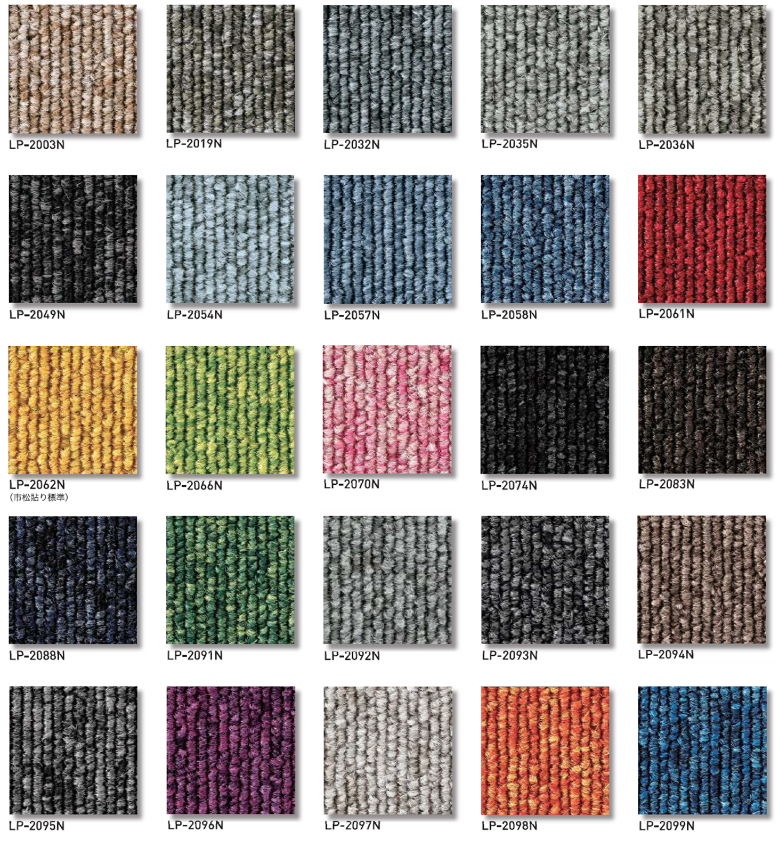 認定番号 221099エコスタイルカーペット　iDシリーズ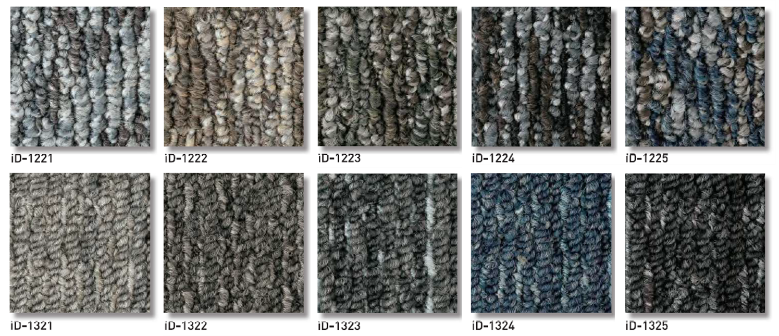 認定番号 221100エコスタイルカーペット　PXシリーズ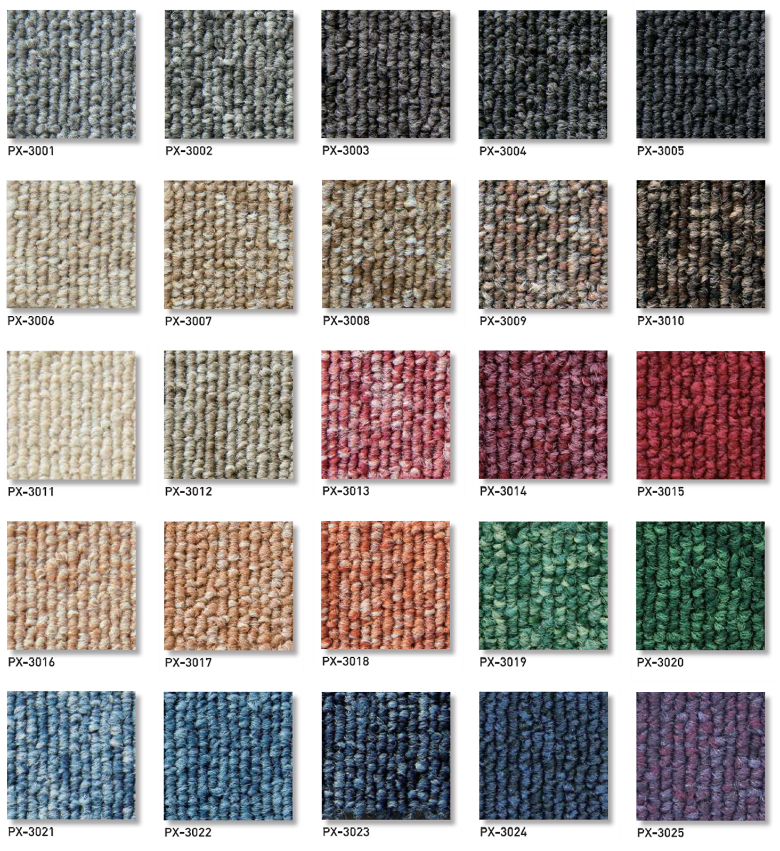 認定番号 221101車検証入れ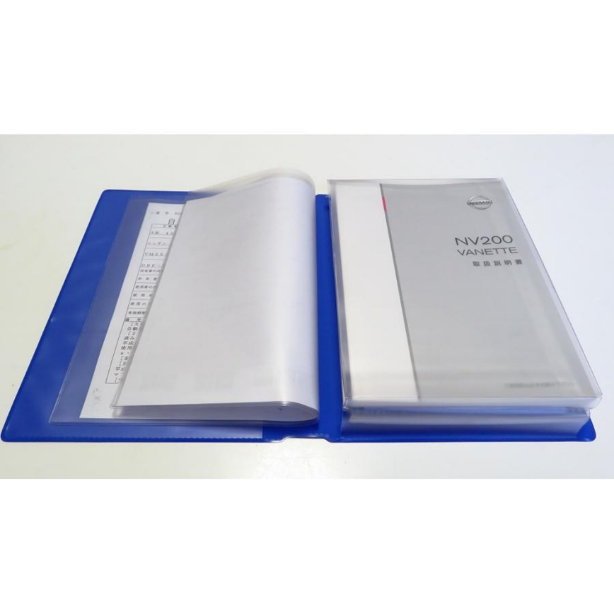 